Если у ребенка в школе конфликт	Если вы вдруг заметили, что ваш ребенок перестал делиться с вами успехами в школе, на ваши расспросы отвечает с неохотой, стал замкнутым, не хочет идти в школу, ссылаясь на несуществующие болезни, говорит, что не хочет ни с кем дружить и что с ним никто не дружит, вам следует серьезно отнестись к проблеме. Как минимум, вызвать ребенка на серьезный и подробный рассказ, а лучше, самому сходить в школу и выяснить причины такого поведения ребенка.Если причина в конфликте	Вполне вероятно, что дело именно в этом – ваш ребенок стал одним из участников школьного конфликта. Между кем этот конфликт – второй вопрос. Это может быть конфликт между ним и учителем, между ним и классом, между ним и одним конкретный одноклассником, старшеклассником и.т.д.	Для разрешения конфликтов в школе между детьми и управления конфликтами в школе предусмотрены, прежде всего, школьные психологи. Для успешной адаптации к учебному процессу в идеале школьный психолог должен принимать активное участие в жизни школы, особенно это касается адаптации первоклассников.	Но кроме этого, сами родители должны проявлять максимум заинтересованности к школьным делам ребенка. Если же родители не спрашивают у ребенка о его успехах, не относятся к школе со всей серьезностью, у ребенка не сформируется серьезное и ответственное отношение к учебному процессу. И таким образом, неосознанно, родители могут провоцировать конфликты между детьми и школой.	Конфликты могут возникать и на почве перехода из одной школы в другую, когда ребенка не принимает новый коллектив. Чтобы понять, давайте рассмотрим конкретный пример.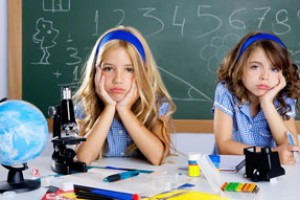 Пример конфликта в начальной школе между девочками	Ребенок пошел в первый класс, у него все отлично сложилось и в плане коллектива, и в плане учебы. Но тут по семейным причинам, приходится переезжать в другой район, город или даже страну и, соответственно, менять школу.	Для ребенка это всегда большой стресс. В новой школе почти всегда присутствуют совершенно иные правила, другой стиль межличностных отношений. Ребенок, а особенно девочка (у них более нежная психика), становится замкнутым, попав в незнакомую обстановку и к незнакомым людям.	Хорошо, если в этой среде найдется хотя бы один человек, готовый стать новой подружкой для вашей дочери. Тогда адаптация пройдет менее болезненно. Если же такого не случилось, девочку начнут «затюкивать» из-за ее робости, неуверенности. Дети жестоки по своей натуре и они не считаются ни с чем. Возможно, дело дойдет и до драки с выдергиванием волос и царапанием рук. А поводом может стать самый банальный предмет, к примеру, взятый вашим ребенком у другой девочки «чтобы посмотреть».	Для разрешения нависшего облака конфликта, должен вмешаться классный руководитель и школьный психолог, которые помогут понять, что этот ребенок ничем не хуже детей из класса, что к нему не стоит предъявлять претензий раньше, чем новый ученик освоится в классе.	Еще больше вероятности возникновения конфликта, если ребенок приехал из другой страны, где царили совсем другие порядки и взгляды на жизнь. В таком случае, следует не ждать конфликта, а заняться профилактикой межнациональных конфликтов  в школе между детьми. Например, учитель может устроить внеклассный урок, на котором новый ученик поведает что-то из истории и культуры своего народа. Это поможет остальным детям по-другому увидеть «новенького», возможно, заинтересоваться культурой и языком его страны, что выведет отношения в классе совсем в другое русло.	В большинстве случаев, время является лучшим психологом, и в процессе адаптации все конфликты исчерпываются, а самые заклятые враги становятся в старших классах лучшими подругами.Зав. отделением социальной диагностики и социально правовой помощи Н.В. Пулина